Publicado en Barcelona el 30/05/2022 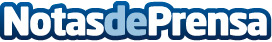 Coinstar llega a los 100 quioscos instalados en el norte de España gracias a Carrefour, Eroski y Masymas10 nuevas instalaciones en centros Eroski incrementan hasta el centenar los quioscos Coinstar ubicados en Galicia, Asturias, Cantabria, País Vasco, La Rioja y NavarraDatos de contacto:Jacques GiribetDirector General de Coinstar España900 423 550Nota de prensa publicada en: https://www.notasdeprensa.es/coinstar-llega-a-los-100-quioscos-instalados Categorias: Nacional Finanzas País Vasco Galicia Asturias Cantabria Navarra La Rioja Consumo http://www.notasdeprensa.es